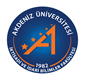 AKDENİZ ÜNİVERSİTESİİKTİSADİ VE İDARİ BİLİMLER FAKÜLTESİ….…………... BÖLÜMÜ Ders Dağılımları20…/20… Eğitim-Öğretim Yılı ………… YarıyılıDersin KoduDersin Adı(Z/S)Teorik SaatiUygulamaSaatiToplamSaatKredi/AKTSDersi Verecek Öğretim ElemanınınÜnvanı, Adı SoyadıGörevli Olduğu Okulu/Bölümü